Piazzetta  G. Matteotti  n. 12 - 73025  MARTANO  (Lecce) - tel  0836-575272 -  fax  0836-572347 - c.f. e p. I.V.A. 00412440752www.comune.martano.le.it - comune.martano@pec.rupar.puglia.itSettore 1° - Affari Generali ed IstituzionaliAVVISO PUBBLICOIniziativa “Sport all’aperto”Indagine per la raccolta di manifestazioni di interesse per l’uso di spazi pubblici all’aperto per la realizzazione di attività sportivaCon determinazione n. 462 del 04/05/2021  è stato approvato l’” AVVISO PUBBLICO Iniziativa “Sport all’aperto” Indagine per la raccolta di manifestazioni di interesse per l’uso di spazi pubblici all’aperto per la realizzazione di attività sportiva”La manifestazione di interesse dovrà pervenire entro  e non oltre le ore 13,00 del 10 maggio 2021 utilizzando l’apposito modello denominato “Manifestazione d’interesse”.Città  di  MartanoProvincia di Lecce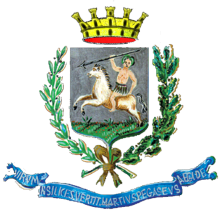 Хώ άά ού ού